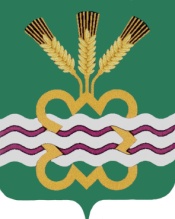 ГЛАВА МУНИЦИПАЛЬНОГО ОБРАЗОВАНИЯКАМЕНСКИЙ ГОРОДСКОЙ ОКРУГПОСТАНОВЛЕНИЕот   ____________ г. № ______п.МартюшОб утверждении муниципальной программы  «Формирование комфортной городской среды на территории Каменского городского округа на 2018-2022 годы»          В соответствии с постановлением Правительства Российской Федерации от 10.02.2017 года № 169 «Об утверждении Правил предоставления и распределения субсидий из федерального бюджета бюджетам субъектов Российской Федерации на поддержку государственных программ субъектов Российской Федерации и муниципальных программ формирования современной городской среды», постановлением    Главы Каменского городского округа  от 25.12.2014 года  № 3461 «Об утверждении Порядка формирования и реализации муниципальных программ Каменского городского округа»,  руководствуясь Федеральным законом от 06.10.2003 года № 131-ФЗ «Об общих принципах организации местного самоуправления в Российской Федерации», Уставом Каменского городского округаПОСТАНОВЛЯЮ: 1. Утвердить муниципальную программу «Формирование комфортной городской среды» (прилагается). 2. Опубликовать настоящее постановление в газете «Пламя» и разместить на официальном сайте администрации Каменского городского округа в сети «Интернет».        3. Контроль за исполнением постановления возложить на заместителя  Главы Администрации по вопросам ЖКХ, энергетики, строительства и связи  С.Ю.Егорова.И.о.Глава городского округа                                                            А.Ю.Кошкаров 